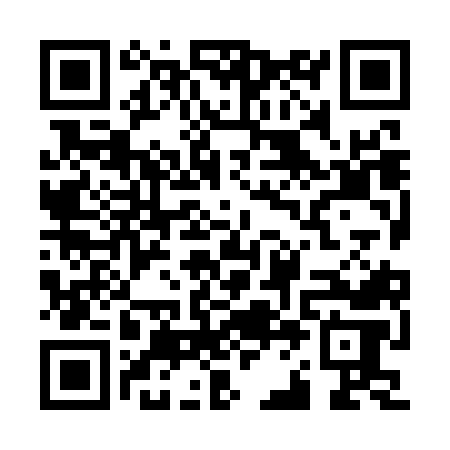 Ramadan times for Bukovscica, SloveniaMon 11 Mar 2024 - Wed 10 Apr 2024High Latitude Method: Angle Based RulePrayer Calculation Method: Muslim World LeagueAsar Calculation Method: HanafiPrayer times provided by https://www.salahtimes.comDateDayFajrSuhurSunriseDhuhrAsrIftarMaghribIsha11Mon4:434:436:2312:134:146:046:047:3812Tue4:414:416:2112:134:156:056:057:3913Wed4:394:396:1912:124:166:066:067:4114Thu4:374:376:1712:124:176:086:087:4215Fri4:354:356:1512:124:186:096:097:4416Sat4:334:336:1312:114:196:116:117:4517Sun4:314:316:1112:114:206:126:127:4718Mon4:284:286:0912:114:216:136:137:4819Tue4:264:266:0712:114:226:156:157:5020Wed4:244:246:0512:104:236:166:167:5121Thu4:224:226:0312:104:256:176:177:5322Fri4:204:206:0112:104:266:196:197:5423Sat4:184:186:0012:094:276:206:207:5624Sun4:164:165:5812:094:286:216:217:5725Mon4:134:135:5612:094:296:236:237:5926Tue4:114:115:5412:084:306:246:248:0127Wed4:094:095:5212:084:316:256:258:0228Thu4:074:075:5012:084:326:276:278:0429Fri4:044:045:4812:084:336:286:288:0530Sat4:024:025:4612:074:346:296:298:0731Sun5:005:006:441:075:357:317:319:091Mon4:584:586:421:075:367:327:329:102Tue4:554:556:401:065:367:337:339:123Wed4:534:536:381:065:377:357:359:144Thu4:514:516:361:065:387:367:369:155Fri4:484:486:341:065:397:377:379:176Sat4:464:466:331:055:407:397:399:197Sun4:444:446:311:055:417:407:409:208Mon4:414:416:291:055:427:417:419:229Tue4:394:396:271:045:437:437:439:2410Wed4:374:376:251:045:447:447:449:26